Supplementary MaterialInnate immune response of primary human keratinocytes to West Nile virus infection and its modulation by mosquito salivaMagali GARCIA1,2, Haoues ALOUT3, Fodé DIOP4, Alexia DAMOUR2, Michèle BENGUE4, Mylène WEILL3, Dorothée MISSE4, Nicolas LEVEQUE1,2 and Charles BODET2Correspondence: Charles Bodet, charles.bodet@univ-poitiers.fr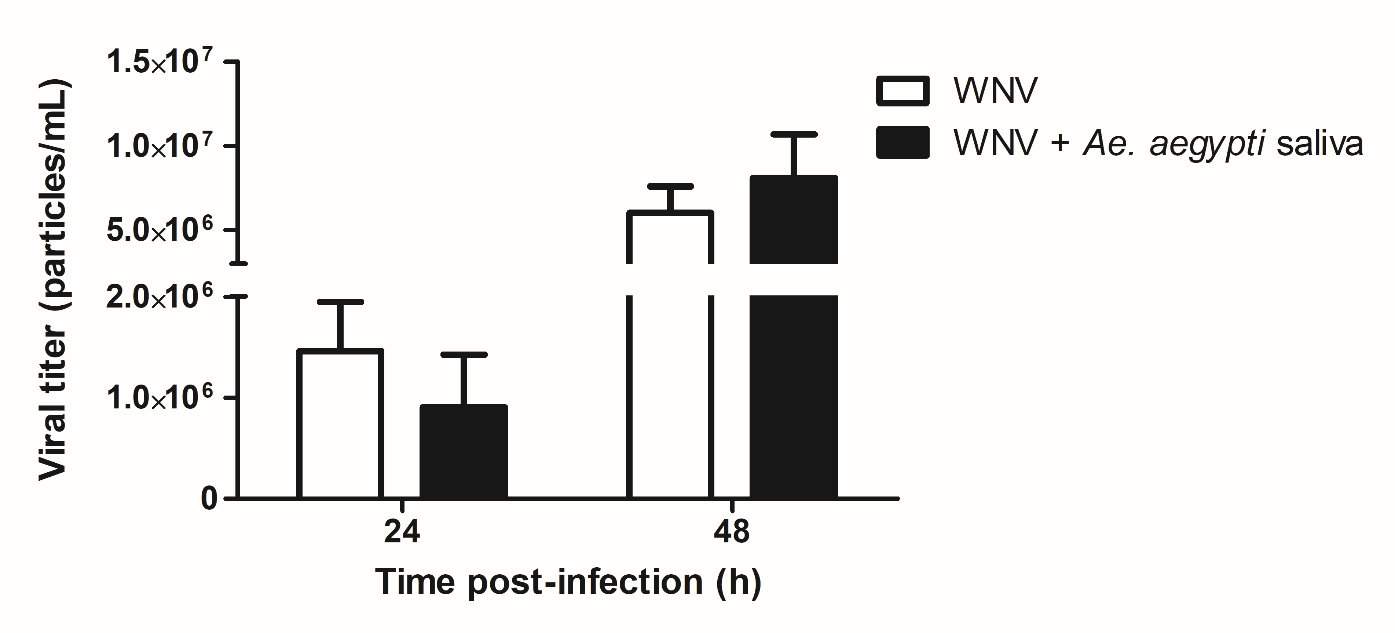 Supplementary Figure 1. Effect of 0.5 µg/L of Aedes aegypti saliva on WNV replication. Viral titers were determined in cell supernatant by end-point dilution assay at 24 h and 48 h post-infection. Data are represented as mean + SEM of three independent experiments performed in duplicate.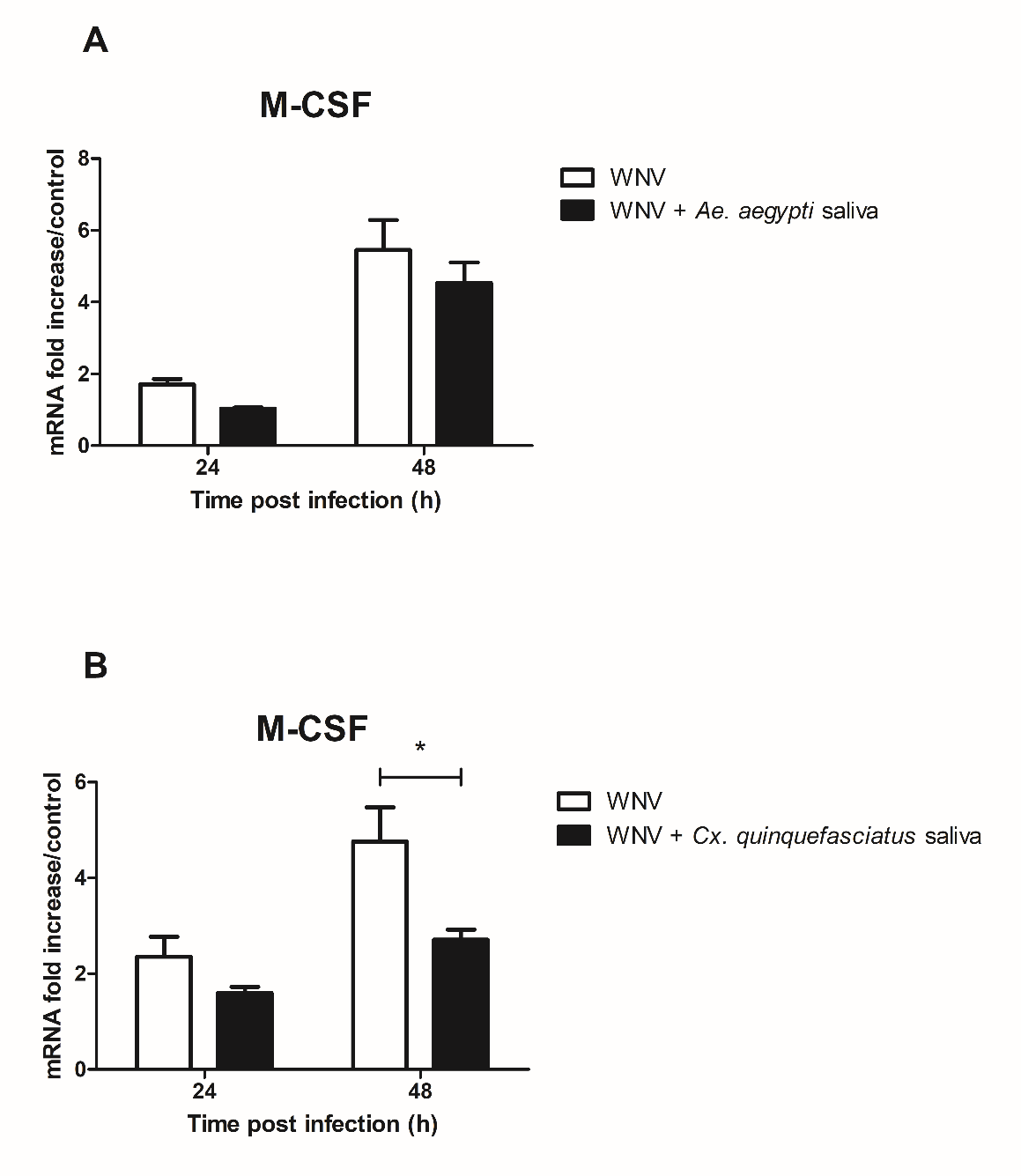 Supplementary Figure 2. Effect of 0.5 µg/L of Aedes aegypti (A) or Culex quinquefasciatus (B) saliva on the WNV-induced inflammatory response during human primary keratinocyte infection.  M-CSF mRNA expression by keratinocytes infected with WNV at MOI of 1 for 24 h and 48 h. Data are represented as mean + SEM of three independent experiments performed in duplicate. *p< 0.05.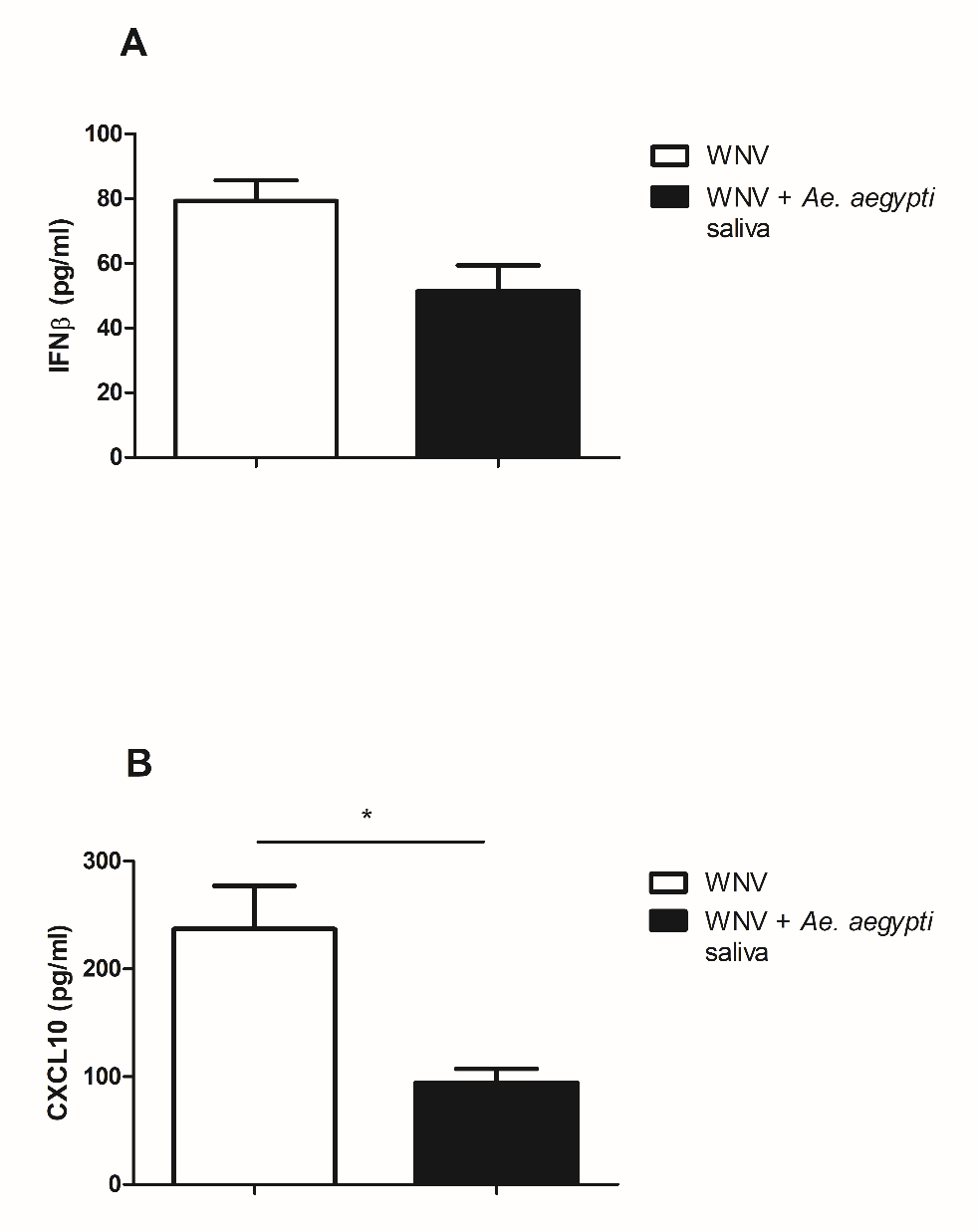 Supplementary Figure 3. Effect of 0.5 µg/L of Aedes aegypti saliva on the WNV-induced IFNβ and CXCL10 secretion during human primary keratinocyte infection. Protein concentrations (pg/mL) were measured by ELISA assays in culture supernatants of keratinocytes infected with WNV at MOI of 1 for 48 h. Data are represented as mean + SEM of three independent experiments performed in duplicate. *p< 0.05.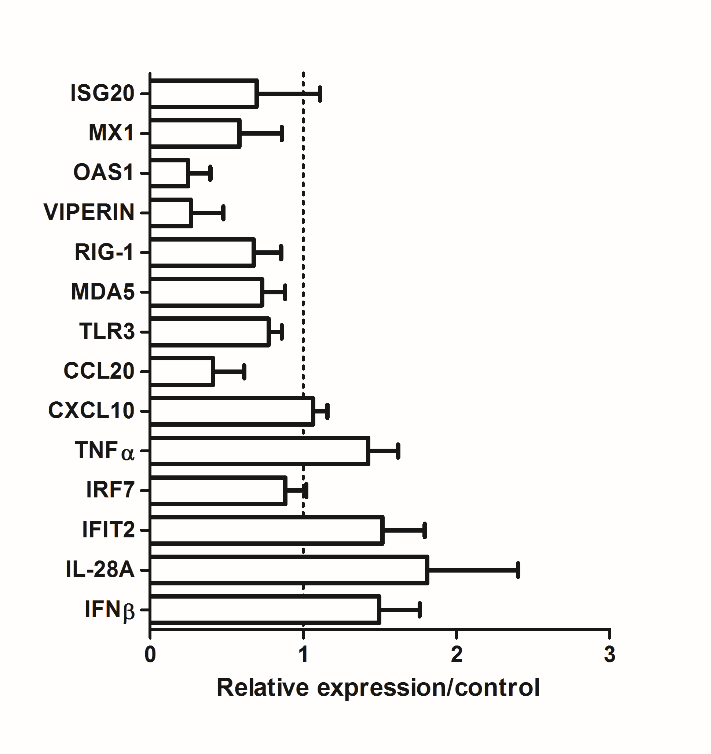 Supplementary Figure 4. Effect of 0.5 µg/L of Aedes aegypti saliva on uninfected human primary keratinocytes after 24 h of stimulation. mRNA expression levels are expressed as the fold increase above unstimulated cultures. Data are represented as mean + SEM of three independent experiments realized in duplicate.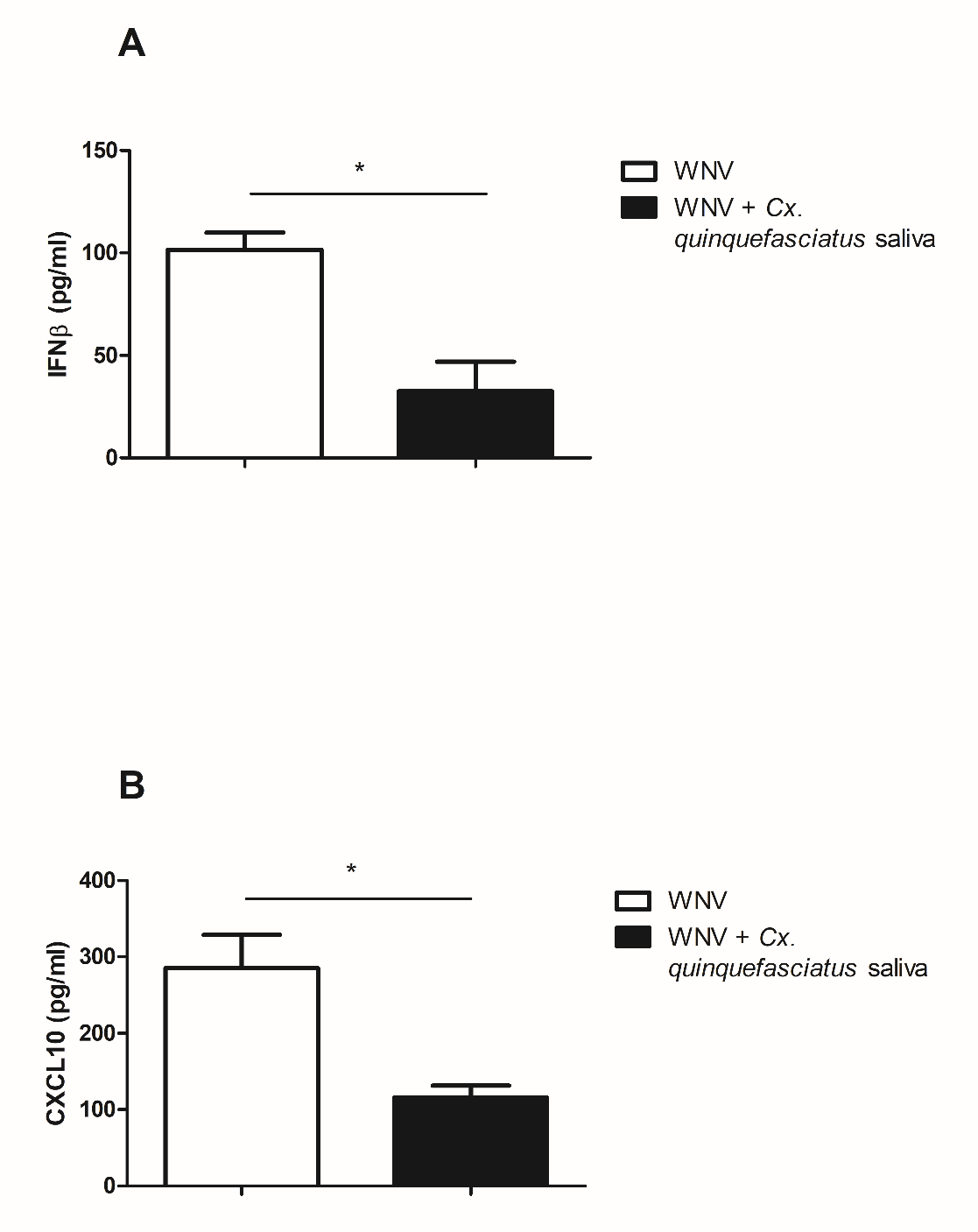 Supplementary Figure 5. Effect of 0.5 µg/L of Culex quinquefasciatus saliva on the WNV-induced IFNβ and CXCL10 secretion during human primary keratinocyte infection.  Protein concentrations (pg/mL) were measured by ELISA assays in culture supernatants of keratinocytes infected with WNV at MOI of 1 for 48 h. Data are represented as mean + SEM of three independent experiments performed in duplicate. *p< 0.05.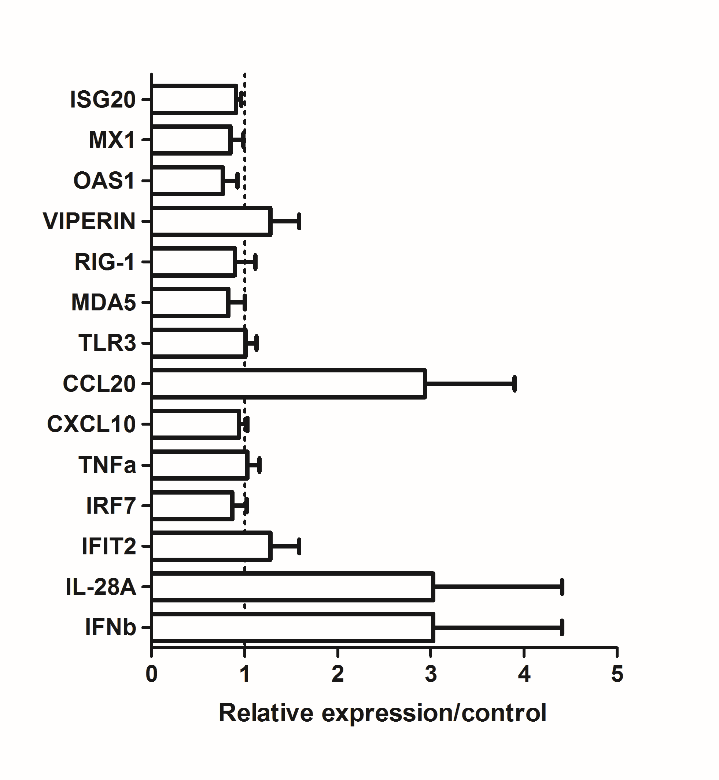 Supplementary Figure 6. Effect of 0.5 µg/L of Culex quinquefasciatus saliva on uninfected human primary keratinocytes after 24 h of stimulation. mRNA expression levels are expressed as the fold increase above unstimulated cultures. Data are represented as mean + SEM of three independent experiments realized in duplicate.